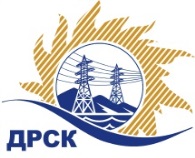 Акционерное Общество«Дальневосточная распределительная сетевая  компания»Протокол заседания Закупочной комиссии по вскрытию поступивших конвертовг. БлаговещенскСпособ и предмет закупки: открытый запрос предложений на право заключения договора поставки: Оборудование ВКС.Плановая стоимость закупки:  9 800 000.00 рублей без учета НДС (11 564 000,00 руб. с учетом НДС). Закупка 2522 р. 2.3.2 ГКПЗ 2017ПРИСУТСТВОВАЛИ: члены постоянно действующей Закупочной комиссии АО «ДРСК» 1 уровняИнформация о результатах вскрытия конвертов:В адрес Организатора закупки поступило 3 (три) заявки на участие в закупке, с которыми были размещены в электронном виде на сайте Единой электронной торговой площадки (АО «ЕЭТП»), по адресу в сети «Интернет»: https://rushydro.roseltorg.ru.Вскрытие конвертов было осуществлено в электронном сейфе Организатора закупки на ЕЭТП, в сети «Интернет»: https://rushydro.roseltorg.ru автоматически.Дата и время начала процедуры вскрытия конвертов с заявками участников: 15:00 (время местное) 16.11.2017.Место проведения процедуры вскрытия конвертов с заявками участников: Единая электронная торговая площадка, в сети «Интернет»: https://rushydro.roseltorg.ruВ конвертах обнаружены заявки следующих участников:Секретарь комиссии 1 уровня АО «ДРСК»	Т.В. ЧелышеваКоврижкина Е.Ю.Тел. 397208№ 701/ИТ-В16.11.2017№Наименование участника и его адресПредмет и общая цена заявки на участие в закупке1ООО «Информатика»г. Владивосток, пр-т Красного Знамени, 111Цена: 9 800 000,00 руб. без учета НДС (11 564 000,00 руб. с учетом НДС). 2ООО «Битроникс»г. Владивосток, ул. Русская, 11Цена: 9 793 931,07 руб. без учета НДС (11 556 838,66 руб. с учетом НДС). 3ООО «Унитех»г. Химки, ул. Рабочая, 2АЦена: 9 799 997,00 руб. без учета НДС (11 563 996,46 руб. с учетом НДС). 